Gyermeknap a nyugdíjasokkal 2019A kincsesbányai Kazinczy Ferenc Tagiskola ötödikes osztálya patronáló kapcsolatban áll a Nyugdíjas klubbal. A tanév végén a nemzetiségi német teremben vakációköszöntő programot szerveztek, melyen a nyári közös programot is egyeztették.Vidám versekkel köszönték meg a gyerekek az egész éves közreműködést. A nyugdíjasok jelképes ajándékot adtak át a diákoknak.Hamar elfogyott az idősek által hozott sütemény és gyümölcs is. Az időt közös játékkal, rejtvényfejtéssel töltötték.Közös beszélgetés következett, anekdotázás, diákcsínyek mesélésével, éneklés közben közeledtek egymáshoz idősek és fiatalok.Köszönet Bozzai Csilla osztályfőnöknek a többéves kapcsolat folytatásáért, a lelkes közösségépítő munkáért.Kincsesbánya, 2019. június 06.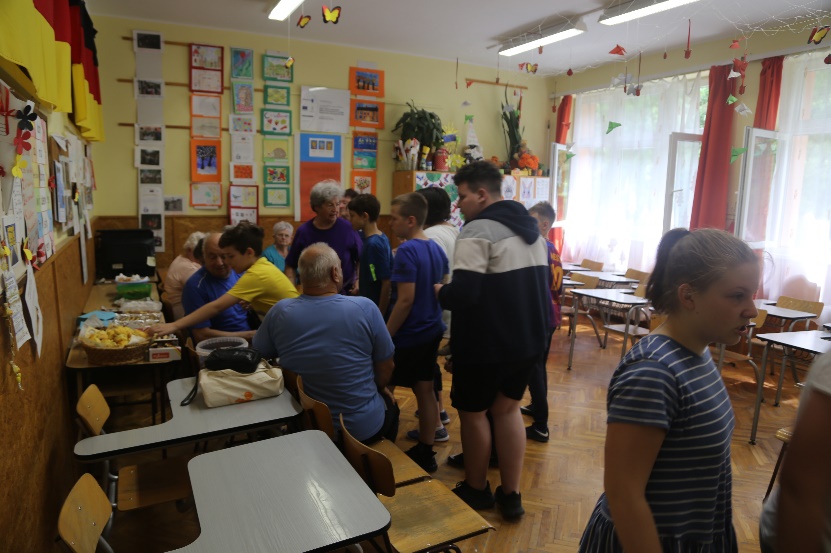 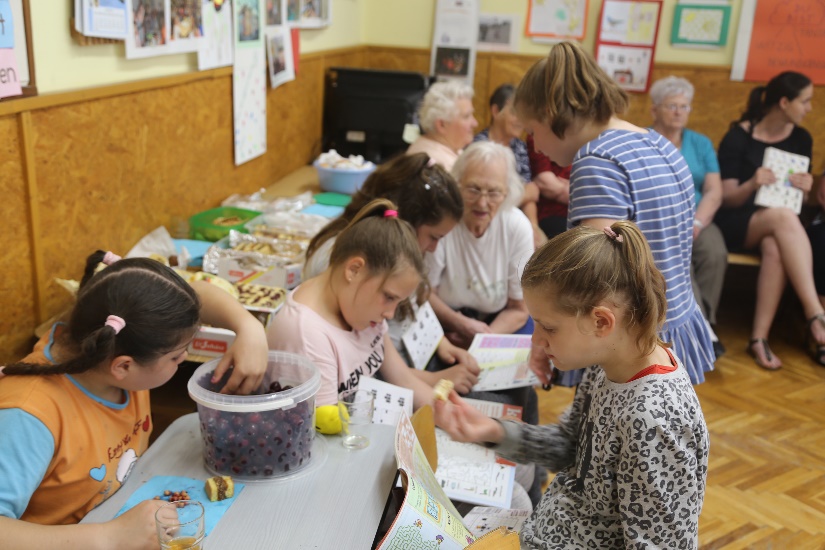 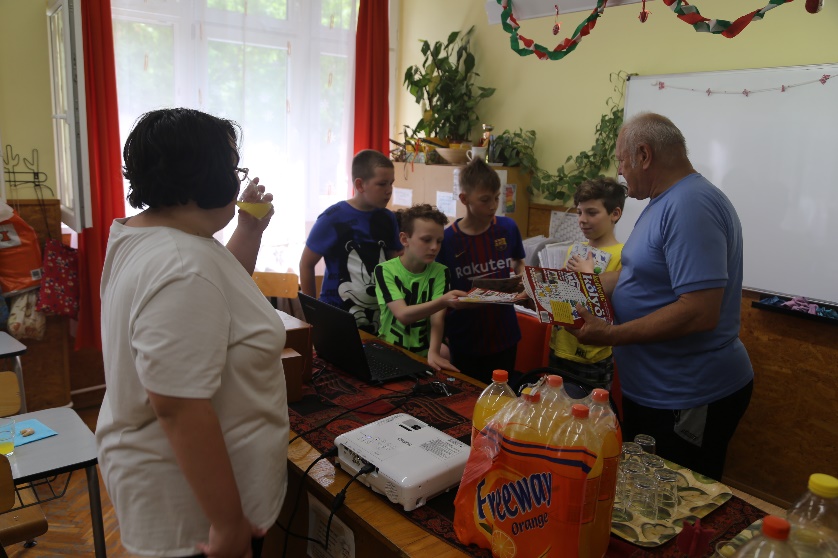 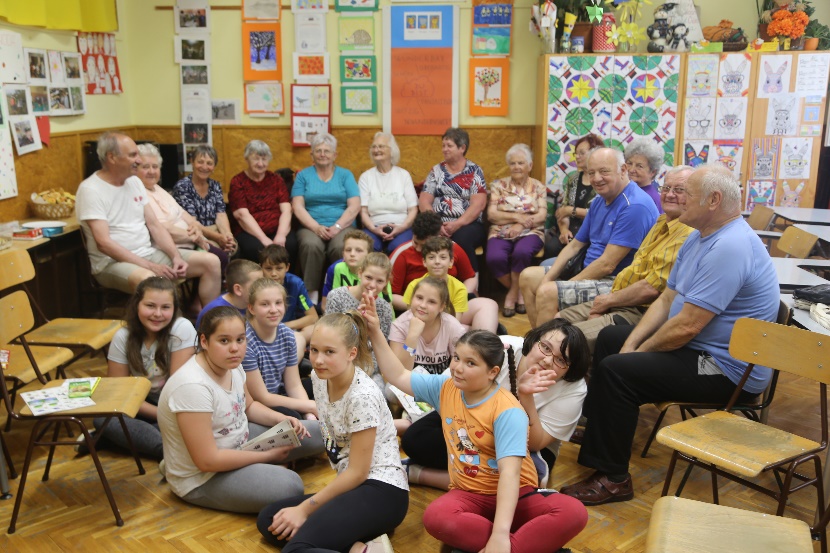 